COURS À DISTANCE – CLASSE DE 3ième (A & B)Les activités proposées permettent la continuité des apprentissages. Les ressources disponibles sur Pronote ou sur hglycee.fr vous permettent de continuer à travailler mais vous n’êtes pas seuls : contactez vos enseignants et vos amis si vous avez des difficultés. 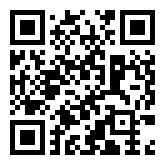 Contacts des enseignantsSemaine du 13 avril2020HISTOIRE – La Vème République, de la République gaullienne à l’alternance et à la cohabitation Deux(2) documents sont distribués : Le planning que vous êtes en train de lireLa correction des figures graphiques (travail à faire au cours de la semaine du 6 avril). JOUR 1 : 1958, la naissance de la Vème RépubliqueConsultez les documents page 194 (manuel d’histoire-géographie)Consigne : Dans un texte d’une dizaine de lignes indiquez dans quel contexte la Vème République est née. JOUR 2 : De Gaulle et la fonction présidentielle Consultez les documents page 196 (manuel d’histoire-géographie)Consigne : Dans un texte d’une dizaine de lignes expliquez pourquoi la Vème République, en rupture avec la IVème République, est un régime marqué par un pouvoir exécutif fort. JOUR 3 Vendredi 17 avril 2020 entre 07h30 et 20h00 : Questionnaire à choix multiple Obligatoire et notéRendez-vous sur Pronote : vérifiez à l’avance que vos codes de connexion fonctionnent. Prenez contact à l’avance avec la direction du Lycée La Fontaine si vous rencontrez des problèmes de connexion. Consigne : répondez au QCM sur le chapitre « Refonder la République, redéfinir la démocratie »NOMS & Prénoms :Emails : WhatsApp : Horaires de permanence : ALI YÉRO Souleymaneali-yero.souleymane@fontaine.ne96 55 86 1709h00 – 12h00BERTHO Erwanbertho.erwan@fontaine.ne80 40 58 9809h00 – 12h00KOSSOU Ronankossou.ronan@fontaine.ne00 33 6 83 98 12 8909h00 – 12h00